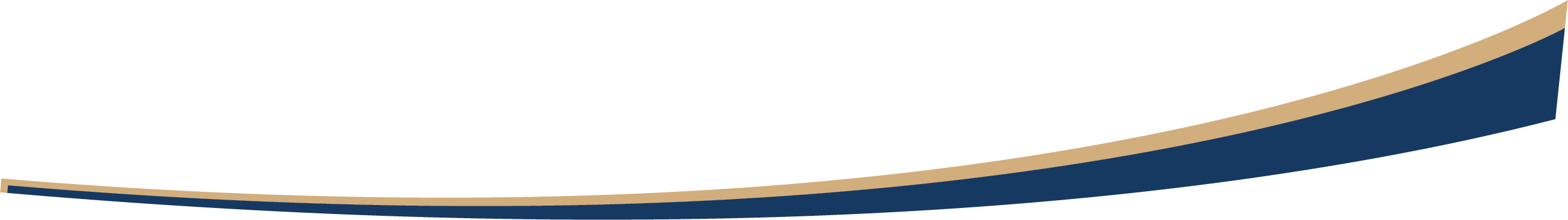 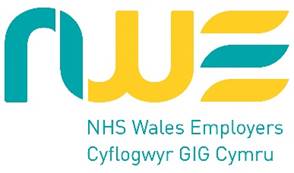 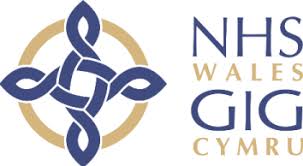 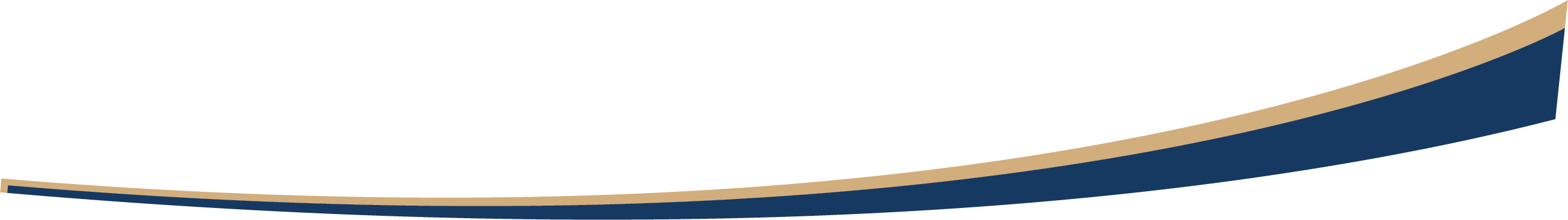 JOB TITLE 		Senior Advanced Clinical Practitioner – Band 8aJOB OVERVIEW	Provide clinical assessment using advanced knowledge and clinical skills, to provide diagnoses both differentiated and undifferentiatedCarry out research related to area of practice provide and education/mentorship to a multi-professional audience within the University Health Board and University setting.Provide Advanced Clinical Practitioner (ACP) Service strategic clinical leadership. Main Duties of the JobMain Duties of the JobMain Duties of the JobOn a daily basis the Advanced Clinical Practitioner (ACP) will provide clinical assessment and management to patients.The post holder will access research/use information systems, lead, and carry out relevant research within practice as well as hold a broad knowledge around research methodology,The post holder will demonstrate clear principles of teaching and learning, as well as supporting others to develop through expert teaching and mentorship skills. On a daily basis the Advanced Clinical Practitioner (ACP) will provide clinical assessment and management to patients.The post holder will access research/use information systems, lead, and carry out relevant research within practice as well as hold a broad knowledge around research methodology,The post holder will demonstrate clear principles of teaching and learning, as well as supporting others to develop through expert teaching and mentorship skills. On a daily basis the Advanced Clinical Practitioner (ACP) will provide clinical assessment and management to patients.The post holder will access research/use information systems, lead, and carry out relevant research within practice as well as hold a broad knowledge around research methodology,The post holder will demonstrate clear principles of teaching and learning, as well as supporting others to develop through expert teaching and mentorship skills. Responsible toResponsible toResponsible toReporting:Accountable:Professionally:Main ResponsibilitiesMain ResponsibilitiesMain ResponsibilitiesPlanning and DesignBe autonomous in decision making, including judgments involving highly complex facts/situations that require the analysis, interpretation, and comparison of a range of options in relation to the care/management needs of the patients on a day-to-day basis within the clinical environment.Managing complexity – making judgements involving highly complex facts or competing demands e.g., planned, and unplanned emergencies.Improvement and MonitoringLead on the implementation of clinical governance and clinical effectiveness programmes through risk management, clinical audit, and effective practice development.Be responsible for identifying need for change, leading innovation, and managing change including service development, developing a case for change, and negotiate and influence change. Be responsible for implementation of policy, guidance, and protocols for work areas.Take responsibility for policy and service development and interpretation and practical implementation of relevant policies and guidelines e.g. All Wales Advanced Practice Framework and portfolio guidelines. CommunicationsUse advanced communication skills to talk to patents establishing and maintaining therapeutic relationships and impart bad or sensitive news.Impart diagnosis to patients and relatives, disclosing highly complex and sensitive clinical information in a format which can be understood and overcoming any barriers to understanding e.g., across all ages, patients with dementia, learning difficulties and Mental Health conditions.  Alternative means are sought to enable effective care and management.  Demonstrate the ability to manage patients with challenging behaviour including application of appropriate management strategies.ClinicalBe accountable for the direct delivery and implementation of highly specialised programs of clinical care on a day-to-day basis across a broad arena of services.Assessment, investigational management, and diagnosis, make decisions to discharge – use of a wide range of work procedures and practices, which require advanced theoretical knowledge and practical experience.Developing therapeutic interventions – advanced skills and autonomous judgement to prescribe drug treatments following interpretation of clinical findings (Use of independent prescribing). Carry out complex patient clinical reviews, and feedback complex clinical information to enable decisions in care management to be agreed upon and/or changed.Finance and BudgetBe responsible for ensuring that travel expenses are signed and returned in a timely fashion to the payroll department.To sign off roster for ACP team which would include periodic signage for overtime.Ensure the safe use of expensive equipment that you will be using e.g., Bladder Scan, Ophthalmoscope etc.Management, Leadership and/or TrainingClinical line manager for single function or department; Teach, devise training and development programmes, major job responsibility Manages own staff, including recruitment and professional development.Teaching, training, and mentorship is a core part of this role. Therefore, practitioners will contribute to multi professional education across the organisation, advising and providing appropriate training and education at strategic level.Develop and deliver formal training and teaching to Trainee ACPs in relation to physical examination, assessment, and diagnostics. To supervise the clinical practice of trainee, being the responsible clinician for patients reviewed by the trainee.Digital and InformationRequire the use of IT systems relevant to the area of practice.Accurately maintains contemporaneous patient/client documentation following all assessment and management in accordance with Professional and organisation Guidelines.Planning and DesignBe autonomous in decision making, including judgments involving highly complex facts/situations that require the analysis, interpretation, and comparison of a range of options in relation to the care/management needs of the patients on a day-to-day basis within the clinical environment.Managing complexity – making judgements involving highly complex facts or competing demands e.g., planned, and unplanned emergencies.Improvement and MonitoringLead on the implementation of clinical governance and clinical effectiveness programmes through risk management, clinical audit, and effective practice development.Be responsible for identifying need for change, leading innovation, and managing change including service development, developing a case for change, and negotiate and influence change. Be responsible for implementation of policy, guidance, and protocols for work areas.Take responsibility for policy and service development and interpretation and practical implementation of relevant policies and guidelines e.g. All Wales Advanced Practice Framework and portfolio guidelines. CommunicationsUse advanced communication skills to talk to patents establishing and maintaining therapeutic relationships and impart bad or sensitive news.Impart diagnosis to patients and relatives, disclosing highly complex and sensitive clinical information in a format which can be understood and overcoming any barriers to understanding e.g., across all ages, patients with dementia, learning difficulties and Mental Health conditions.  Alternative means are sought to enable effective care and management.  Demonstrate the ability to manage patients with challenging behaviour including application of appropriate management strategies.ClinicalBe accountable for the direct delivery and implementation of highly specialised programs of clinical care on a day-to-day basis across a broad arena of services.Assessment, investigational management, and diagnosis, make decisions to discharge – use of a wide range of work procedures and practices, which require advanced theoretical knowledge and practical experience.Developing therapeutic interventions – advanced skills and autonomous judgement to prescribe drug treatments following interpretation of clinical findings (Use of independent prescribing). Carry out complex patient clinical reviews, and feedback complex clinical information to enable decisions in care management to be agreed upon and/or changed.Finance and BudgetBe responsible for ensuring that travel expenses are signed and returned in a timely fashion to the payroll department.To sign off roster for ACP team which would include periodic signage for overtime.Ensure the safe use of expensive equipment that you will be using e.g., Bladder Scan, Ophthalmoscope etc.Management, Leadership and/or TrainingClinical line manager for single function or department; Teach, devise training and development programmes, major job responsibility Manages own staff, including recruitment and professional development.Teaching, training, and mentorship is a core part of this role. Therefore, practitioners will contribute to multi professional education across the organisation, advising and providing appropriate training and education at strategic level.Develop and deliver formal training and teaching to Trainee ACPs in relation to physical examination, assessment, and diagnostics. To supervise the clinical practice of trainee, being the responsible clinician for patients reviewed by the trainee.Digital and InformationRequire the use of IT systems relevant to the area of practice.Accurately maintains contemporaneous patient/client documentation following all assessment and management in accordance with Professional and organisation Guidelines.Planning and DesignBe autonomous in decision making, including judgments involving highly complex facts/situations that require the analysis, interpretation, and comparison of a range of options in relation to the care/management needs of the patients on a day-to-day basis within the clinical environment.Managing complexity – making judgements involving highly complex facts or competing demands e.g., planned, and unplanned emergencies.Improvement and MonitoringLead on the implementation of clinical governance and clinical effectiveness programmes through risk management, clinical audit, and effective practice development.Be responsible for identifying need for change, leading innovation, and managing change including service development, developing a case for change, and negotiate and influence change. Be responsible for implementation of policy, guidance, and protocols for work areas.Take responsibility for policy and service development and interpretation and practical implementation of relevant policies and guidelines e.g. All Wales Advanced Practice Framework and portfolio guidelines. CommunicationsUse advanced communication skills to talk to patents establishing and maintaining therapeutic relationships and impart bad or sensitive news.Impart diagnosis to patients and relatives, disclosing highly complex and sensitive clinical information in a format which can be understood and overcoming any barriers to understanding e.g., across all ages, patients with dementia, learning difficulties and Mental Health conditions.  Alternative means are sought to enable effective care and management.  Demonstrate the ability to manage patients with challenging behaviour including application of appropriate management strategies.ClinicalBe accountable for the direct delivery and implementation of highly specialised programs of clinical care on a day-to-day basis across a broad arena of services.Assessment, investigational management, and diagnosis, make decisions to discharge – use of a wide range of work procedures and practices, which require advanced theoretical knowledge and practical experience.Developing therapeutic interventions – advanced skills and autonomous judgement to prescribe drug treatments following interpretation of clinical findings (Use of independent prescribing). Carry out complex patient clinical reviews, and feedback complex clinical information to enable decisions in care management to be agreed upon and/or changed.Finance and BudgetBe responsible for ensuring that travel expenses are signed and returned in a timely fashion to the payroll department.To sign off roster for ACP team which would include periodic signage for overtime.Ensure the safe use of expensive equipment that you will be using e.g., Bladder Scan, Ophthalmoscope etc.Management, Leadership and/or TrainingClinical line manager for single function or department; Teach, devise training and development programmes, major job responsibility Manages own staff, including recruitment and professional development.Teaching, training, and mentorship is a core part of this role. Therefore, practitioners will contribute to multi professional education across the organisation, advising and providing appropriate training and education at strategic level.Develop and deliver formal training and teaching to Trainee ACPs in relation to physical examination, assessment, and diagnostics. To supervise the clinical practice of trainee, being the responsible clinician for patients reviewed by the trainee.Digital and InformationRequire the use of IT systems relevant to the area of practice.Accurately maintains contemporaneous patient/client documentation following all assessment and management in accordance with Professional and organisation Guidelines.Qualifications and KnowledgeExperienceEssentialProfessional registration (NMC, HCPC)Level 7 Education (Master’s Degree) relevant to area of practice.Advanced specialist knowledge of patient pathways.Advanced theoretical knowledge and practical experience to carry out clinical consultation and/or examination relevant to area of practice.Independent Prescribing qualification (if required for role).In receipt or working toward Independent Authorisation of Blood Products (desirable if relevant to role)Evidence of maintaining an Advanced Clinical Practice portfolio.Desirable (for use in shortlisting)Management/Leadership qualification or possess equivalent skills and experience.Extensive post registration clinical experience in advanced practice within speciality area.Evidence of performing at Advanced Level of Practice.Proven track record of working collaboratively with multi-disciplinary teams.Skills and AttributesOtherClinical skills competence for environment/ setting.Demonstrate leadership/ supervision experience.Ability to travel in a timely manner throughout the organisation.Able to work hours flexibly.Welsh Language Skills are desirable at level 1 in understanding, speaking, reading, and writing in Welsh. 